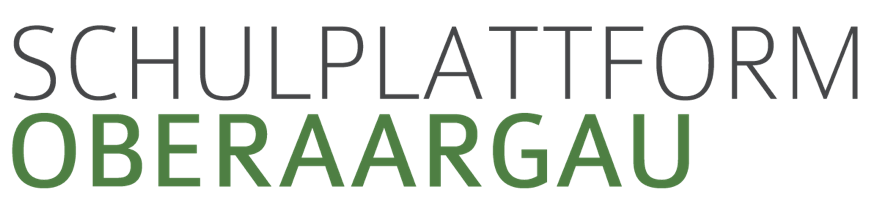 Schulprojekte: EingabeformularTitelSchulstufeThemaKurzbeschreibungBeschreibungDatenLinksInformation zum UrheberAblauf Eingabenformular ausfüllen: Für die Veröffentlichung auf der Schulplattform Oberaargau werden Angaben zu den nachfolgenden Punkten gebraucht.Alle Dateien für die Veröffentlichung sammeln, eindeutig benennen und im Formular aufführen.Formular mit allen Dateien über wetransfer.com übermitteln. Bei „E-Mail eines Freundes“ tim.leu@lernetz.ch eingeben.Sobald das Projekt veröffentlicht wurde, werden wir uns bei Ihnen wieder melden. Herzlichen Dank bereits!Hier Thema des Projektes eingeben, max. 50 Zeichen. Nichtzutreffendes löschen:1. Zyklus (Kindergarten – 2. Schuljahr)2. Zyklus (3. – 6. Schuljahr)3. Zyklus (7. – 9. Schuljahr)Nichtzutreffendes löschen:Ethik, Religion, GemeinschaftNatur und TechnikRäume, Zeiten, GesellschaftWirtschaft, Arbeit, Haushalt (max. 200 Zeichen) Hier das Projekt in Prosatext (max. 1’000 Zeichen) beschreiben, z.B. zu folgenden Fragen:Was war das Thema, und inwiefern steht es in Verbindung zur Region Oberaargau?Wer stand hinter dem Projekt?Mit welcher didaktischen Methode wurde dieses Thema erarbeitet?Was ist das Ergebnis des Projekts?Es können Datei in jeglichem Format bereitgestellt werden. Alle Fotos warden in einer Slideshow präsentiert.Es können Datei in jeglichem Format bereitgestellt werden. Alle Fotos warden in einer Slideshow präsentiert.Dateinamen BeschreibungBeispielfoto.jpgSchulfest in Langenthal 1813Rechts die älteste Sekundarschule des Kantons Bern (ab 1833)Wenn vorhanden, hier Links zum Projekt, resp. für das Projekt relevante Links eingebenWenn vorhanden, hier Links zum Projekt, resp. für das Projekt relevante Links eingebenLink Beschreibungwww.schulplattform-oberaargau.chSchulplattform Oberaargau: Webbasiertes Lehrmittel zur Region OberaargauName der LehrpersonInstitution (Stufe, Ort)Klasse (Schuljahr, Promotion)Entstehungsjahr EinverständniserklärungMit der Übermittlung Ihrer Daten geben Sie das Einverständnis, dass Ihre Daten auf schulplattform-oberaargau.ch veröffentlicht warden und frei verfügbar sind. Diese Zustimmung gilt bis auf Widerruf.Verein Identität Oberaargau, 18. Dezember 2015